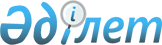 Об утверждении схемы и порядка подвоза детей в общеобразовательные школы проживающих в отдаленных населенных пунктах Жарминского района
					
			Утративший силу
			
			
		
					Постановление акимата Жарминского района Восточно-Казахстанской области от 3 июля 2015 года № 212. Зарегистрировано Департаментом юстиции Восточно-Казахстанской области 30 июля 2015 года № 4080. Утратило силу - постановлением акимата Жарминского района Восточно-Казахстанской области от 18 марта 2016 года № 80
      Сноска. Утратило силу - постановлением акимата Жарминского района Восточно-Казахстанской области от 18.03.2016 № 80.

       Примечание РЦПИ.

      В тексте документа сохранена пунктуация и орфография оригинала.
      На основании подпункта 3-1) пункта 3 статьи 14 Закона Республики Казахстан от 04 июля 2003 года № 476 "Об автомобильном транспорте", акимат Жарминского района ПОСТАНОВЛЯЕТ:
      1. Утвердить схему и порядок перевозки в общеобразовательные школы детей, проживающих в отдаленных населенных пунктах Жарминского района согласно приложениям № 1 и № 2 к настоящему постановлению.
      2. Организацию перевозки в общеобразовательные школы детей, проживающих в отдаленных населенных пунктах поручить руководителю ГУ "Отдел образования Жарминского района" Оразгалиеву Б.Ж.
      3. Осуществление контроля за исполнением настоящего постановления возложить на курирующего заместителя акима района Брынзова С.
      4. Настоящее постановление вводится в действие по истечении десяти календарных дней после дня его первого официального опубликования.  Схема 
перевозки в общеобразовательные школы детей, проживающих в отдаленных населенных пунктах Жарминского района Порядок перевозки в общеобразовательные школы детей, проживающих в отдаленных населенных пунктах Жарминского района 1. Порядок перевозок детей
      1. Перевозки детей осуществляются автобусами, микроавтобусами, оборудованными в соответствии с требованиями законодательства к перевозке пассажиров и багажа автомобильным транспортом. 
      2. Перевозчиком детей (далее – Перевозчик) является организация образования, использующая для перевозки принадлежащие ей автобусы, с соблюдением требований законодательства к перевозкам пассажиров и багажа.
      3. Перед выполнением перевозок Перевозчик оформляет решение об организации перевозки детей приказом, регламентировав в нем обязанности должностных лиц, маршрут следования и мероприятия по обеспечению безопасности детей.
      4. При неблагоприятных изменениях дорожных или метеорологических условий, создающих угрозу безопасности перевозок, в случаях, предусмотренных действующими нормативными документами о временном прекращении движения автобусов, Перевозчик отменяет рейс и немедленно принимает меры по доведению информации об этом до перевозимых детей.
      5. При неблагоприятных изменениях дорожных условий в иных обстоятельствах (ограничение движения, появление временных препятствий, при которых водитель не может ехать в соответствии с расписанием, не повышая скорости), расписание корректируется в сторону снижения скорости (увеличения времени движения).
      6. На каждый автобус, осуществляющий перевозку детей, Перевозчик назначает ответственных сопровождающих лиц из числа своих сотрудников, прошедших подготовку по методам оказания доврачебной помощи и специальный инструктаж по обеспечению безопасности при перевозке детей автобусами.
      7. Инструктаж проводит лицо, ответственное за обеспечение безопасности дорожного движения в организации образования.
      8. Для перевозки детей допускаются водители, отвечающие требованиям законодательства Республики Казахстан.
      9. Водителю автобуса при перевозке детей не допускается:
      1) следовать со скоростью более 60 км/час;
      2) изменять маршрут следования;
      3) перевозить в салоне автобуса, в котором находятся дети, любой груз, багаж или инвентарь, кроме ручной клади и личных вещей детей;
      4) выходить из салона автобуса при наличии детей в автобусе, в том числе при посадке и высадке детей;
      5) осуществлять движение автобуса задним ходом;
      6) покидать свое место или оставлять транспортное средство, если им не приняты меры, исключающие самопроизвольное движение транспортного средства или использование его в отсутствие водителя.
      10. Движение автобуса с места посадки (высадки) водителю разрешается начинать только после сообщения сопровождающего об окончании посадки (высадки) и полного закрытия дверей автобуса.
      11. При подъезде транспортного средства сопровождающие не должны допускать выхода детей ему навстречу и нахождения их у проезжей части. 
      12. Сопровождающие подводят детей к месту посадки в организованном порядке (младших детей – построенных попарно). Посадка производится через переднюю дверь автобуса.
      13. Сопровождающие обеспечивают надлежащий порядок среди детей во время посадки в автобус и высадки из него, при движении автобуса и во время остановок.
      14. Посадка детей в автобус производится после полной остановки автобуса на посадочной площадке под руководством сопровождающих и под наблюдением водителя. 
      15. Во время поездки сопровождающие не допускают, чтобы дети: 
      1) стояли и ходили по салону;
      2) прислонялись к дверям и окнам;
      3) ставили тяжелые и неустойчивые личные вещи на верхние полки;
      4) размещали ручную кладь в проходах и на площадках у входов (выходов);
      5) высовывались в оконные проемы; 
      6) выбрасывали из окон мусор и какие-либо иные предметы;
      7) отвлекали водителя от управления транспортным средством, кроме сообщений о ситуации, угрожающей здоровью и жизни пассажиров, направленных на предотвращение несчастного случая;
      8) пользовались аварийным оборудованием в ситуациях, не угрожающих жизни и здоровью пассажиров;
      9) открывали двери;
      10) дрались, толкались, устраивали подвижные игры.
      16. Высадка детей из автобуса во время стоянок (остановок) осуществляется через переднюю дверь. Первым из автобуса выходит сопровождающий. Во время стоянок (остановок) сопровождающий находится возле передней части автобуса и наблюдает за высадкой детей и за тем, чтобы дети не выбегали на проезжую часть дороги.
      17. При высадке из автобуса каждый из детей переносит личные вещи одной рукой, а другой при спуске по ступенькам должен держаться за поручень. Рюкзаки и сумки, носимые через плечо, учащиеся должны снять с плеч и взять в руки, чтобы не потерять равновесие и не травмировать других пассажиров.
      18. При высадке сопровождающие не допускают, чтобы дети: 
      1) двигаясь к двери, толкались, дрались; 
      2) спрыгивали со ступенек;
      3) обходили транспортное средство со стороны проезжей части, выходили на нее;
      4) устраивали подвижные игры вблизи проезжей части.
      19. После высадки сопровождающие:
      1) пересчитывают детей, прибывших к месту назначения;
      2) в организованном порядке сопровождают их от места высадки и площадок для стоянки автобусов. 2. Заключительные положения
      20. Отношения по перевозкам в общеобразовательные школы детей, проживающих в отдаленных населенных пунктах района, не урегулированные настоящим порядком, регулируются в соответствии с действующим законодательством Республики Казахстан.
					© 2012. РГП на ПХВ «Институт законодательства и правовой информации Республики Казахстан» Министерства юстиции Республики Казахстан
				
      Исполняющий обязанности 

      акима Жарминского района 

Т. Каимулдинов
Приложение № 1 
к постановлению акимата 
Жарминского района 
от "03" июля 2015 года № 212
№

Прямой маршрут

Обратный маршрут

 

1
Начальная остановка: Центр населенного пункта Солнечное поселка Ауезова Жарминского района; 

Конечная остановка: Площадка в 50 метрах от коммунального государственного уреждения "Средняя школа Бакыршык" поселка Ауезова Жарминского района.
Начальная остановка: Площадка в 50 метрах от коммунального государственного уреждения "Средняя школа Бакыршык" поселка Ауезова Жарминского района;

Конечная остановка: Центр населенного пункта Солнечное поселка Ауезова Жарминского района.
 

2
Начальная остановка: Центр населенного пункта Сарыарка города Шар Жарминского района; 

Конечная остановка: Площадка в 50 метрах от коммунального государственного уреждения "Средняя школа имени Кобдыкова" города Шар Жарминского района.
Начальная остановка: Площадка в 50 метрах от коммунального государственного уреждения "Средняя школа имени Кобдыкова" города Шар Жарминского района;

Конечная остановка: Ценрт населенного пункта Сарыарка города Шар Жарминского района;
 

3
Начальная остановка: Центр разъезда № 10 поселка Жангизтобе Жарминского района;

Конечная остановка: Площадка в 50 метрах от коммунального государственного уреждения "Комплекс Жангизтобинская средняя школа-детский сад" поселка Жанигизтобе Жарминского района.
Начальная остановка: Площадка в 50 метрах от коммунального государственного уреждения "Комплекс Жангизтобинская средняя школа-детский сад" поселка Жанигизтобе Жарминского района;

Конечная остановка: Центр разъезда № 10 поселка Жангизтобе Жарминского района.
 

4
Начальная остановка:Автобусная остановка села Капай батыр Жарминского района;

Конечная остановка: Площадка в 50 метрах от коммунального государственного уреждения "Многопрофильная школа- гимназия имени Абая" села Калбатау Жарминского района.
Начальная остановка: Площадка в 50 метрах от коммунального государственного уреждения "Многопрофильная школа- гимназия имени Абая" села Калбатау Жарминского района;

Конечная остановка:Автобусная остановка села Капай батыр Жарминского района;
 

5
Начальная остановка:Центр населенного пункта Кызылжулдыз Жарминскогорайона;

Конечная остановка:Площадка в 50 метрах от коммунального государственного уреж-дения "Средняя школа имени Т. Хасенулы села Жарминского района.
Начальная остановка: Площадка в 50 метрах от коммунального государственного уреждения "Средняя школа имени Т. Хасенулы" села Жарминского района;

Конечная остановка:Центр населенного пункта Кызылжулдыз Жарминского района;
 

6
Начальная остановка: Центр железно-дорожной станции Капанбулак Жарминского района;

Конечная остановка: Площадка в 50 метрах от коммунального государственного уреждения "Средняя школа имени Т. Хасенулы" села Капанбулак Жарминского района.
Начальная остановка: Площадка в 50 метрах от коммунального государственного уреждения "Средняя школа имени Т. Хасенулы" села Капанбулак Жарминского района.

Конечная остановка: Центр железно-дорожной станции Капанбулак Жарминского района;
 

7
Начальная остановка:Центр населенного пункта Новотаубинка поселка Суыкбулак Жарминского района;

Конечная остановка: Площадка в 50 метрах от коммунального государственного уреждения "Средняя школа Суыкбулак" поселка Суыкбулак Жарминского района.
Начальная остановка: Площадка в 50 метрах от коммунального государственного уреждения "Средняя школа Суыкбулак" поселка Суыкбулак Жарминского района;

Конечная остановка: Центр населенного пункта Новотаубинка поселка Суыкбулак Жарминского района;
 

8
Начальная остановка:Центр железно-дорожной станции Суыкбулак поселка Суыкбулак Жарминского района;

Конечная остановка: Площадка в 50 метрах от коммунального государственного уреждения "Средняя школа Суыкбулак" поселка Суыкбулак Жарминского района.
Площадка в 50 метрах от коммунального государственного уреждения "Средняя школа Суыкбулак" поселка Суыкбулак Жарминского района.

Конечная остановка: Центр железно-дорожной станции Суыкбулак поселка Суыкбулак Жарминского района;
 

9
Начальная остановка:Центр откормочной площадки (Жанама) Ушбиикского сельского округа Жарминского района;

Конечная остановка: Площадка в 50 метрах от коммунального государственного уреждения "Средняя школа имени Актайлак би" села Ушбиик Жарминского района.
Конечная остановка: Площадка в 50 метрах от коммунального государственного уреждения "Средняя школа имени Актайлак би" села Ушбиик Жарминского района.

Конечная остановка: Центр откормочной площадки (Жанама) Ушбиикского сельского округа Жарминского района;

 Приложение № 2 
к постановлению акимата 
Жарминского района 
от "03" июля 2015 года № 212